roya ROYAL opera house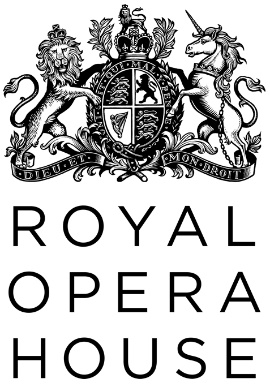 COVID-19 and Safe Working at Covent Garden – briefing note12 June 2020 and ongoingOperational risk assessment​sDepartments/teams working on site have carried out their own COVID-19 risk assessment of their activities in addition to the general site assessment in line with the ‘5 steps to working safely’ and industry-specific guidance as detailed by the government.The current situation does not remove the requirement to risk assess our normal work activities and control the significant risks connected to them.Social distancingSocial distancing (2m) should be maintained as far as it is practical.Use the stairs, wherever practical, and avoid the lifts. If you must use a lift, stick to the occupancy limit as indicated on the signs.A one-way system is in operation to maintain social distancing when moving around the building.Signage and floor markings are placed in high traffic areas as a reminder.Cleaning regime and hygieneAdditional cleaning of hard and regularly touched surfaces, e.g. hand rails, door handles. Antibacterial fogging in the working areas.Reactive cleaning for suspected COVID-19 CASES.Personal hygieneWash your hands for at least 20 seconds (or use hand sanitiser if soap and water are not available) regularly during the day, particularly:before and after travelling on public transport,on arriving at workbefore and after eating,before and after using shared equipment, e.g. desks. Washrooms have both hand towels and air driers available.Hand sanitiser stations will be placed at strategic points in the building, including entrances to the building and again to the Stage area.Wipes and antibacterial gel available.Avoid touching your face.Cover your mouth and nose with a tissue or your elbow when coughing or sneezing. Dispose of tissues in a bin straightaway.KEY DOCUMENT INFORMATIONKEY DOCUMENT INFORMATIONDocument Ownership and DateDocument Ownership and DateDocument ownerAlexandra Lucas, H&S AdviserDate of this version9 June 2020Audience and ContextAudience and ContextApplies toROH employees, contractors and visitors from 12 JUNE 2020Related policies and proceduresCOVID-19 Risk Assessment COVENT GARDENArriving at Covent Garden – briefing note